Priorities for the WeekWeekly Calendar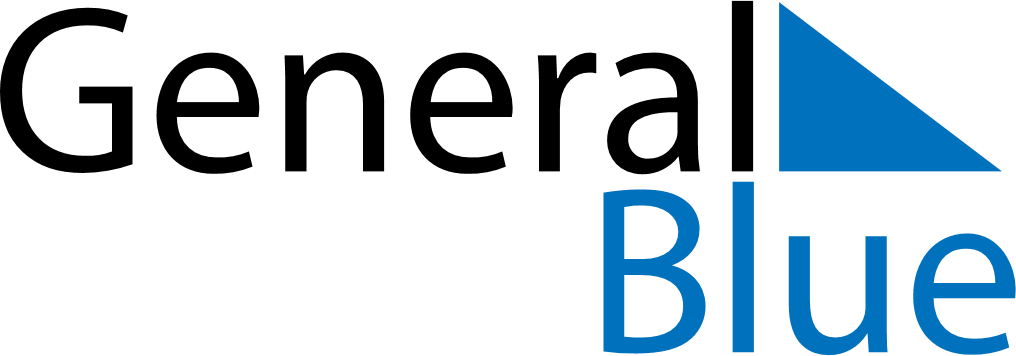 November 20, 2022 - November 26, 2022Weekly CalendarNovember 20, 2022 - November 26, 2022Weekly CalendarNovember 20, 2022 - November 26, 2022Weekly CalendarNovember 20, 2022 - November 26, 2022Weekly CalendarNovember 20, 2022 - November 26, 2022Weekly CalendarNovember 20, 2022 - November 26, 2022Weekly CalendarNovember 20, 2022 - November 26, 2022Weekly CalendarNovember 20, 2022 - November 26, 2022SUNNov 20MONNov 21TUENov 22WEDNov 23THUNov 24FRINov 25SATNov 266 AM7 AM8 AM9 AM10 AM11 AM12 PM1 PM2 PM3 PM4 PM5 PM6 PM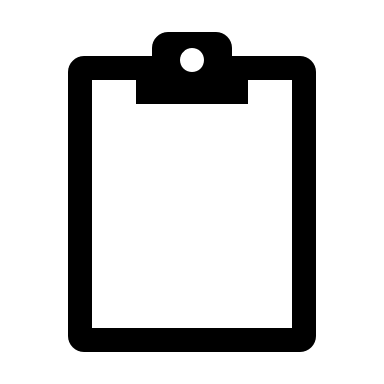 